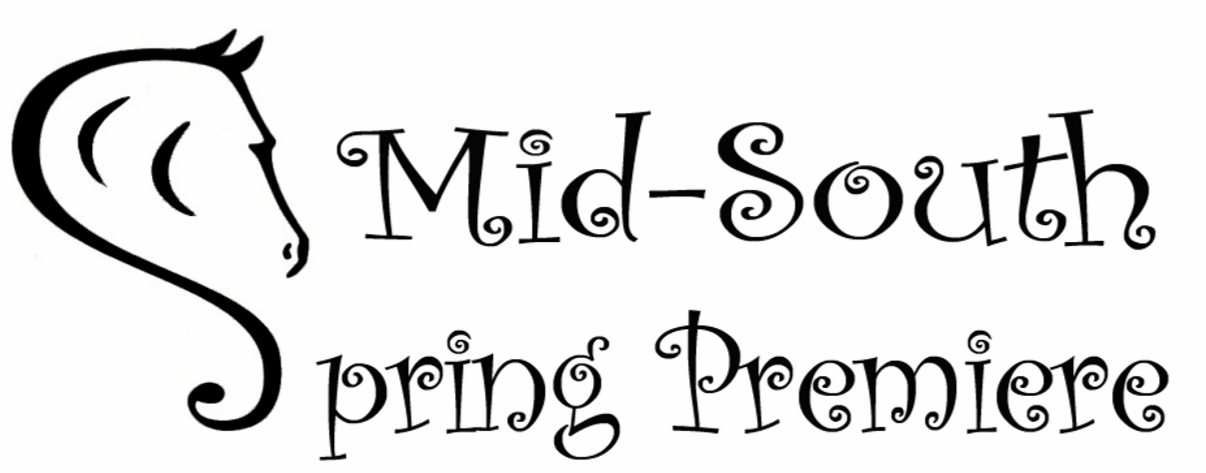 May 12-14, 2022Morgan County Celebration Arena67 Horse Center RoadPriceville, AL 35603 Sponsored by the ASHA of Alabama www.alabamasaddlebreds.com JUDGE—John WarnerUpton, KYENTRY CLOSING DATE—April 28th, 2022Entries, stall reservations, and bedding orders should be made on the attached entry form and mailed to show Janie Hamilton 839 Ferry Road Hixson, TN 37343 dkhoss@aol.comPost Entry fees will apply to all entries received after the closing date. Affiliated with the ASHAA, ETSA, SESHA, and a qualifying show for the Kentucky State Fair Worlds Championship Horse Show SHOW OFFICIALS  FEE SCHEDULE RULES ENTRIES—Entries close April 28th, 2022 and must be postmarked by that date.  Any entries postmarked after this date will be considered post entries and pay a $10.00 per horse post entry fee.   OPEN CHECKS—The Horse Show requires a signed open check be left with the entry office for all tab accounts.  No back numbers will be issued without an open check.  It is the responsibility of each exhibitor or agent to settle his/her account by the end of the show.  Upon failure to do so, the horse show secretary will fill in the correct amount on the open check and the exhibitor or agent relinquishes the right for adjustment after leaving the show.   STALLS & STALL RESERVATIONS—Stalls and tack stalls are $100.00 each.  No stalls will be assigned until the stall payment is received (open check OK).  No phone calls will be accepted for stall reservations.  Stalls will be available starting on Wednesday May 11th. Early arrival fee of $15 stall per day.  STALL ASSIGNMENT POLICY—Stalls will be assigned by the show management to make the most efficient use available stalls.   TRAILER & VEHICLE PARKING—All trailers and vehicles must be parked in designated areas.  Absolutely no trailer or vehicle parking will be permitted in the barn area.  This will be strictly enforced. The fire code dictates that fire lanes must be left open on all sides of the barns in case of emergency.   REFUNDING OF FEES—A full refund will be given to anyone who cancels their entries before the closing date of April 28th, 2022.  After the closing date, stall refunds will be given only if the stalls are re-rented.  Entry fees will be refunded to anyone who cancels up to one (1) hour prior to the start of the session in which they are showing.   RETURNED CHECKS—All returned checks will be charged a $50.00 return check fee.   BEDDING—Bedding will be available for purchase at $8.00 per bag. No outside bedding may be brought in. JUNIOR EXHIBITOR CLASSES—Limited to riders 17 years of age and younger.   JUNIOR HORSE CLASSES—Horses four (4) years of age and younger.   DENVER HORSE CLASSES--Horses five (5) years of age and younger.   LIMIT HORSE CLASSES— Entries may not have won more than six (6) blue ribbons regardless of show rating. Ribbons won in one horse classes or one day shows will not count.LIMIT RIDER CLASSES— Entries may not have won more than six (6) blue ribbons regardless of show rating. Ribbons won in one horse classes or one day shows will not count.AMATEUR CLASSES—Amateur Classes are open to both Adults and Junior Exhibitors unless stated Adult Amateurs. WARM-UP RING PROCEDURE—The next class on the schedule has priority for the use of the ring.   RING PROCEDURE—The gate to the show ring will be closed two (2) minutes after the first horse enters the ring.  Any exhibitor not in the ring by that time will not be admitted.  Due to unforeseen problems with mechanical devices, the PA system and paddock calls must be considered a courtesy.  Therefore, no protest will be upheld, nor will any section be changed, on the basis of PA malfunction.   PROPER ATTIRE—All riders, drivers, and attendants must be neatly and appropriately dressed when entering the ring.   STABLE AREA—Gas, electric or propane heaters, propane tanks, hot plates, and air conditioners are prohibited in the stable area.  All electrical extension cords must be 12 gauge, 3 wire, and prong negative type.   ATTENTION GETTING DEVICES—Items such as tape measures, blow horns, split bamboo poles, whistles, or whips longer than six (6) feet that would alter the performance of a horse or disturb another horse will not be allowed at the entrance of the show ring, ring side, or in the warm-up rings.  Explosives, fire extinguishers, and laser light beams are prohibited on the show grounds before, during, and after the show.  All such items will be confiscated.   CAMPERS—Camper hookups are available for $35.00 a night.  Please order your camper spot on your entry blank VANDALISM—Vandalism of the stalls, facilities, or grounds will result in the assessment of a $500.00 fee for each incident of vandalism and any additional cost.   DOGS ON SHOW GROUNDS—Must be on a leash at all times and are the owner’s responsibility.   GOLF CART USE—Operators of motorized vehicles must possess a valid driver’s license from the state in which they reside.  Violations of this rule will result in the confiscation of the vehicle and a fine of $50.00.  Exception:  wheelchairs and other mobility assistance devices.  Remember, horses have the right-of-way! EXHIBITORS—Please assist in maintaining clean facilities and grounds by placing litter in trash receptacles.  Please place manure and used shavings from the stalls and trailers in designated areas.  Do not turn horses loose in any ring on the show grounds.   DISCIPLINE—Exhibitors are notified that any act of discourtesy or disobedience to the judge or officials, on the part of the owner, manager, rider, driver, or groom shall be grounds to disqualify the horse, and the owner shall forfeit all fees.  In the case of any horse being disqualified, the winner of the next succeeding prize in that class shall take the prize that had been awarded to the disqualified horse.   PROTEST—If you wish to file a protest, please see horse show management.  There will be a charge of $100.00 until the protest is resolved.  If the protest is in your favor, you will be refunded the $100.00.  If the protest is not in your favor, you forfeit the $100.00.   SHOW COMMITTEE—Reserves the right to decline to receive any entry and to return any entry fee and/or stable fee before or during the show, without being liable for compensation.  Should any questions arise that are not provided for in the foregoing rules, the same shall be referred to the show committee whose decision shall be final.   LIABILITY—The show committee of the Mid-South Spring Premiere and their volunteers and sponsors, American Saddlebred Horse Association of Alabama's (ASHAA) officers, and the Morgan County Celebration Arena will not be responsible for any accident which may occur to any owner, vendor, spectator, driver, rider, groom, attendance animal, or equipment at the show.   NEGATIVE COGGINS:  A valid negative Coggins test within one year and a Current Health Certificate must accompany every horse on the grounds that has crossed state lines.   STAKE AND CHAMPIONSHIP CLASSES:  Qualifying is not required to enter any Stake class.  Qualifying is required in a Championship class.   RIBBONS:  6 Ribbons in all classes (except Lead Line--Riders 8 and Under which will receive all Blues). Every class offered herein will be conducted in the spirit of USEF rules and judged in accordance therewith.  The show committee will act as steward when any rule needs to be reviewed for clarification.   CLASS SCHEDULE THURSDAY EVENING, May 13th (6:00 P.M.)ASB Fine Harness--Open ASB Three-Gaited Park—Adult AmateurASB Western Country Pleasure--Amateur Single Roadster Pony to Bike—Junior Exhibitor/Adult Amateur Five Gaited PonyAdd a class ($150 sponsorship)ASB Three-Gaited English Country Pleasure--Adult AmateurASB Three-Gaited—Junior ExhibitorASB Hunter Country Pleasure—Junior Exhibitor/Adult AmateurASB Three-Gaited Park—Junior Exhibitor Three Gaited PonyASB Five-Gaited--Adult Amateur ASB Three-Gaited English Show Pleasure--Junior Exhibitor ASB Three-Gaited Park--Junior/Denver HorseASB Three-Gaited English Country Pleasure--Junior Exhibitor ASB Three-Gaited —Adult Amateur ASB Three-Gaited--OpenASB Five-Gaited Show Pleasure—Junior ExhibitorASB Show Pleasure DrivingASB Five-Gaited--Junior ExhibitorASB Five-Gaited Show Pleasure—Adult Amateur ASB Three-Gaited Park Pleasure--Junior/Denver Horse ASB Three-Gaited English Show Pleasure--Adult Amateur ASB Five-Gaited—OpenFRIDAY MORNING, May 14th (10:00 A.M.)ASB Country Pleasure DrivingWalk-Trot Saddle Seat Equitation—10 Years and Under ASB Five Gaited Country Pleasure—Junior Exhibitor/Adult AmateurASB Five Gaited Three Year OldASB Three Gaited Park Pleasure Junior Exhibitor/Adult AmateurASB Three-Gaited--Limit Horse Hunt Seat Walk/Trot—Rider 12 and under (Any Breed)Single Hackney or Harness Pony Pleasure Driving—Adult Amateur/Junior Exhibitor Pleasure Equitation—Riders 17 and UnderASB Five Gaited Prospect Horse–Snaffle BitASB Three-Gaited Show Pleasure Alabama OwnedAdd a class ($150 sponsorship)English Pleasure Walk/Trot--Open (Saddle Seat or Hunt) (Any Breed)ASB Three Gaited Park Three Year OldPleasure Pony -- Rider 17 and Under (Any Breed)Road Horse Under SaddleASB Park Pleasure Prospect Horse—Snaffle BitSaddle Seat Pleasure Walk/Trot--Rider 12 and Under (Any Breed) English Pleasure--Open (Saddle Seat or Hunt Seat)ASB Fine Harness--Junior/Denver Horse ASB Three-Gaited English Country Pleasure Alabama OwnedAlpha Rider English PleasureASB Five-Gaited--Limit HorseFRIDAY EVENING, May 14th (6:00 P.M.)ASB Fine Harness--AmateurFive Gaited Pony –ChampionshipAdd a class ($150 sponsorship)ASB Three-Gaited Park Pleasure--Open Roadster Pony Under SaddleASB Western Country Pleasure Amateur ChampionshipASB Fine Harness Three Year OldThree Gaited Pony --ChampionshipASB Five-Gaited Show Pleasure—Limit Rider ASB Three Gaited Three Year OldSaddle Seat Equitation--Open (17 Years and Under) (Any Breed) Single Roadster Pony to Bike--Open ASB Three-Gaited English Country Pleasure--Limit Rider ASB Three-Gaited—Junior Denver HorseASB Hunter Country Pleasure Amateur--Championship ASB Five-Gaited--Junior/Denver Horse  ASB Show Pleasure Driving--Amateur Championship ASB Three Gaited Park Pleasure Three Year OldHackney Pleasure Pony Under Saddle Roadster Horse to Bike--Open ASB Three-Gaited English Show Pleasure--Limit Rider UPHA Adult Challenge Cup (Any Breed)ASB Three-Gaited Park--Open ASB Five Gaited LadiesSATURDAY MORNING, May 15th (10:00 A.M.)Single Hackney or Harness Pony Pleasure Driving-- ChampionshipWalk-Trot Saddle Seat Equitation—10 Years and Under  Championship Single Roadster Pony to Bike Junior Exhibitor/ Adult Amateur –ChampionshipPleasure Pony -- Rider 17 and Under Championship English Pleasure Walk/Trot –Open Championship (Saddle Seat or Hunt)Hunt Seat Walk/Trot 12 and Under –ChampionshipSaddle Seat Pleasure Walk/Trot --Rider 12 and Under ChampionshipASB Five Gaited Country Pleasure –ChampionshipAlpha Rider English Pleasure ChampionshipASB Country Pleasure Driving--Amateur Championship  English Pleasure--Open Championship  ASB Three Gaited Park Pleasure Amateur –Championship SESHA Saddle Seat Equitation Medallion--Any Age Amateur Add a class ($150 sponsorship)30 Minute BreakExceptional Rider Equitation—Walk/ Trot Only (Spotters Allowed) Academy Pleasure Driving--All Ages Lead Line--Rider 8 and Under (Walk Only)Academy Lead Line Showmanship WT--Rider 8 and Under Academy Lead Line Equitation WT--Rider 8 and Under Academy Showmanship WTC--Adult Academy Equitation WTC--Adult Academy Showmanship WTC--17 and underAcademy Equitation WTC—17 and under Academy WTC ChampionshipAcademy Hackney Puny Under SaddleAcademy Showmanship WT--Adult Academy Equitation WT--Adult Academy Showmanship WT--Rider 11-17 Academy Equitation WT--Rider 11-17 Academy WT 11 and Over ChampionshipAcademy Showmanship WT--Rider 9-10 Academy Equitation WT--Rider 9-10 Academy Showmanship--Rider 8 and Under Academy Equitation WT--Rider 8 and UnderAcademy WT 10 and Under ChampionshipAdd a class ($150 sponsorship) SATURDAY EVENING, May 15th (6:00 P.M.)Adult Saddle Seat Equitation--Championship ASB Five Gaited Ladies--ChampionshipASB Three-Gaited English Show Pleasure--Junior Exhibitor Championship ASB Five Gaited Show Pleasure—Adult Amateur Championship Saddle Seat Equitation--Open (17 Years and Under) Championship ASB Three-Gaited Park--Open Championship ASB Three-Gaited--Junior Ex Championship ASB Three-Gaited English Country Pleasure--Adult Amateur Championship ASB Three-Gaited Park—Junior Exhibitor Championship Roadster Horse to Bike--Open Championship ASB Five Gaited Show Pleasure—Junior Exhibitor Championship ASB Three-Gaited—Adult Amateur Championship ASB Three-Gaited Park Pleasure--Open Championship ASB Five-Gaited—Junior Exhibitor Championship ASB Three-Gaited--Open Stake ASB Five-Gaited—Adult Amateur Championship ASB Three-Gaited English Country Pleasure--Junior Exhibitor Championship Single Roadster Pony to Bike--Open Championship ASB Three-Gaited Park—Adult Amateur Championship Add a class ($150 sponsorship)ASB Fine Harness--Open Stake ASB Three Gaited English Show Pleasure--Adult Amateur Championship ASB Five-Gaited--Open Stake  DIVISION SPECIFICATIONSASB Five Gaited DivisionOpen:24. Open – Thursday PM28. 3 Year Old – Friday AM34. Prospect Snaffle Bit – Friday AM47. Limit – Friday AM63. Junior/Denver – Friday PM130. Stake – Saturday PM (no qualifying necessary)Ladies:71. Ladies – Friday PM109. Championship – Saturday PM (must have shown in class 71)Adult Amateur:12. Adult Amateur – Thursday PM123. Championship – Saturday PM (must have shown in class 12)Junior Exhibitor:20. Junior Exhibitor – Thursday PM121. Championship – Saturday  PM (must have shown in class 20)ASB Three Gaited DivisionOpen:17. Open - Thursday PM 30. Limit Horse - Friday AM57. 3 Year Old – Friday PM61. Junior/Denver – Friday PM122. Stake – Saturday PM (no qualifying  necessary)Adult Amateur:16. Adult Amateur – Thursday PM119. Championship – Saturday PM (must have shown in class 2)Junior Exhibitor:8. Junior Exhibitor – Thursday PM114. Championship – Saturday PM (must have shown in class 8)ASB Fine Harness DivisionOpen:1. Open – Thursday PM44. Junior/Denver – Friday AM54. 3 Year Old – Friday PM128. Stake – Saturday PM (no qualifying necessary) Adult Amateur48. Adult Amateur – Friday PMASB Three Gaited Park DivisionOpen:14. Junior/Denver Horse – Thursday PM38. 3 Year Old – Friday AM70. Open – Friday PM113. Championship – Saturday PM (must have shown in any class 14, 38, or 70)Adult Amateur:2. Adult Amateur – Thursday PM126. Championship - Saturday PM (must have shown in class 16)Junior Exhibitor:10. Junior Exhibitor – Thursday PM116. Championship – Saturday PM (must have shown in class 10)ASB Three Gaited Park Pleasure DivisionOpen:22. Junior/Denver – Thursday PM41. Prospect Snaffle Bit – Friday AM51. Open – Friday PM65. 3 Year Old – Friday PM120. Championship – Saturday PM (must have shown in class 22, 51, or 65)Adult Amateur/Junior Exhibitor:29. Adult Amateur/Junior Exhibitor – Friday AM83. Championship – Saturday AM (must have shown in class  29)ASB Five Gaited Show Pleasure Division:Adult Amateur:21. Adult Amateur – Thursday PM111. Championship – Saturday PM (must have shown in class 21 or 56)Junior Exhibitor:18. Junior Exhibitor – Thursday PM118. Championship – Saturday PM (must have shown in class 18 or 56)Any Age:56. Limit Rider – Friday PMASB Three Gaited Show Pleasure Division:Adult Amateur:23. Adult Amateur - Thursday PM129. Championship – Saturday PM (must have shown in 23, 35, or 68)Junior Exhibitor:13. Junior Exhibitor – Thursday PM110. Championship – Saturday PM (must have shown in class 13, 35, or 68)Any Age:35. Alabama Owned – Friday AM68. Limit Rider – Friday PMASB Show Pleasure Driving Division:Adult Amateur/ Junior Exhibitor:19. Adult Amateur/Junior Exhibitor – Thursday PM64. Championship – Friday PM (must have shown in class 19)ASB Five Gaited Country Pleasure Division:Adult Amateur/ Junior Exhibitor:27. Adult Amateur Junior Exhibitor – Friday AM79. Championship – Saturday AM (must have shown in class 27)ASB Three Gaited Country Pleasure Division:Adult Amateur:7. Adult Amateur – Thursday PM115. Championship – Saturday PM (must have shown in class 7, 45, or 60)Junior Exhibitor:15. Junior Exhibitor – Thursday PM 124. Championship – Saturday PM (must have shown in class 15, 45, or 60)Any Age:45. Alabama Owned – Friday AM60. Limit Rider – Friday PMASB Country Pleasure Driving Division:Adult Amateur/ Junior Exhibitor:25. Adult Amateur/Junior Exhibitor - Friday AM81. Championship - Saturday AM (must have shown in class 25)ASB Western Country Pleasure DivisionAdult Amateur/ Junior Exhibitor:3. Adult Amateur/Junior Exhibitor – Thursday PM53. Championship – Friday PM (must have shown in class 3)ASB Hunter Country Pleasure DivisionAdult Amateur/Junior Exhibitor:9. Adult Amateur/Junior Exhibitor – Thursday PM62. Championship – Friday PM (must have shown in class 9)Saddle Pony Division:Five Gaited5. Five Gaited Saddle Pony – Thursday PM49. Championship – Friday PM (must have shown in class 5)Three Gaited11. Three Gaited Saddle Pony – Thursday PM 55. Championship – Friday PM (must have shown in class 11)Pleasure39. Three Gaited Pleasure Pony – Friday AM75. Championship – Saturday AM (must have shown in class 39)Road Horse DivisionUnder Saddle40. Under Saddle – Friday AMTo Bike67. Open to Bike – Friday PM117. Championship – Saturday PM (must have shown in class 67)Road Pony DivisionOpen to Bike59. Open to Bike – Friday PM125. Championship – Saturday PM (must have shown in class 59)Adult Amateur/ Junior Exhibitor  to Bike:4. Adult Amateur/ Junior Exhibitor  to Bike - Thursday PM74. Championship (must have shown in class 4)Under Saddle Riders 17 & under52. Under Saddle – Friday PMHackney Harness Pleasure Pony DivisionAdult Amateur/ Junior Exhibitor Driving:32. Adult Amateur/ Junior Exhibitor – Friday AM72. Championship - Saturday AM (must have shown in class 32)Under Saddle Riders 17 & Under66. Under Saddle – Friday PMOpen English Pleasure Division:Open W/T/C43. Open WTC – Friday AM46. Alpha Rider – Friday AM80. Alpha Rider Championship – Saturday AM82. Championship – Saturday AM (must have shown in class 43.Open W/T37. Open WT – Friday AM76. Championship - Saturday AM (must have shown in class 37)Open W/T Riders 12 and under31. Hunt Seat W/T – Friday AM42. Saddle Seat WT – Friday AM77. Hunt Seat WT Championship – Saturday AM (must have shown in class 31)78. Saddle Seat WT Championship – Saturday AM (must have shown in class 42)Saddle Seat Equitation Division:Adult Amateur:69. UPHA Adult Challenge Cup – Friday PM108. Championship – Saturday PM (must have shown in class 69 or 84)Junior Exhibitor:33. Pleasure Equitation – Friday AM58. Open 17 & Under – Friday PM112. Championship – Saturday PM (must have shown in class 33, 58, or 84)Any Age:84. SESHA Medallion (pattern required) - Saturday AMW/T Riders 10 and under: 26. Riders 10 and under – Friday AM73. Championship - Saturday AM (must have shown in class 46)Academy Division:86. Exceptional Rider Equitation—Walk/ Trot Only (Spotters Allowed) 87. Academy Pleasure Driving--All Ages 88.  Lead Line--Rider 8 and Under (Walk Only)89. Academy Lead Line Showmanship WT--Rider 8 and Under 90. Academy Lead Line Equitation WT--Rider 8 and Under 91. Academy Showmanship WTC--Adult 92. Academy Equitation WTC--Adult 93. Academy Showmanship WTC--17 and under94.  Academy Equitation WTC—17 and under 95.  Academy WTC Championship96.  Academy Hackney Pony Under Saddle97. Academy Showmanship WT--Adult 98. Academy Equitation WT—Adult99. Academy Showmanship WT--Rider 11-17100. Academy Equitation WT--Rider 11-17101. Academy WT 11 and Over Championship102. Academy Showmanship WT--Rider 9-10  103. Academy Equitation WT--Rider 9-10104. Academy Showmanship--Rider 8 and Under105. Academy Equitation WT--Rider 8 and Under106. Academy WT 10 and Under ChampionshipAdd-A-Class:6. Thursday PM $15036. Friday AM $15050. Friday PM $15085. Saturday AM $150107. Saturday Afternoon $150127. Saturday PM $150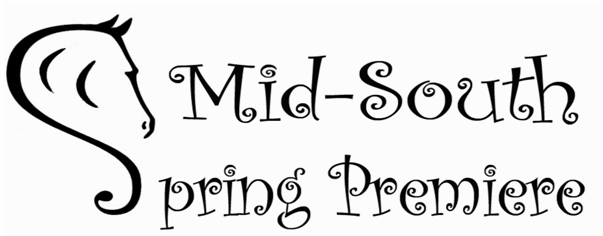 SHOW SECRETARY Janie Hamilton—Hixson, TNANNOUNCER Gary Altizer -  Crockett, VAPADDOCK MASTER Steve Slemmons – Vestavia, ALPHOTOGRAPHER & VIDEOJohn Fann and Event Mix LLCRINGMASTER Pat Tate—Wilsonville, ALBLACKSMITH Taulby Runyon—Cleveland, TN Stall Fees (Whole Show)(available May11th)  Porch Fee (front of barn sitting area)Office Fee (per Performance Horse or per Academy Horse/Rider) Shavings (per Bag) Entry Fee for Qualifying Classes Entry Fee for Stake of Championship Classes Post Entry Fee (per Horse after Closing Date—April 28th) RV Hookups @ $35.00 per Night Box Seats Sponsorship--Ribbons Sponsorship--Trophy $  100.00 $  35.00$  20.00 $   8.00 $  25.00 $  35.00 $  10.00 $  35.00 $ 150.00$  25.00$  50.00 